How to Upload your Insurance Card: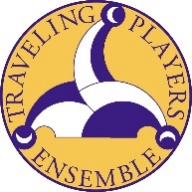 Log into your account (you probably just did that)Access the Additional Options menu.Select Document Center.In the Document Center, locate the desired document and click the upload icon to the right of it.Choose a file from your computer to upload.Click the Upload Document button.Well done!  Thank you!Having trouble?  We’re here to help!  Call 703-987-1712 or email info@travelingplayers.org